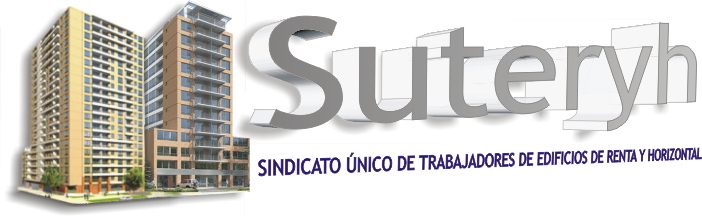 Planilla Salarial Octubre 2014Disp. DNRT N°238 / 04/06/2014 Para cualquiera de las categoríasFUNCIONES1° Cat.2° Cat.3° Cat.4° Cat.Encargado Permanente con vivienda7.7447.4217.0996.453Encargado Permanente sin vivienda9.1028.7238.3437.585Ayudante Permanente con vivienda7.7447.4217.0996.453Ayudante Permanente sin vivienda9.1028.7238.3437.585Ayudante Media jornada4.5514.3614.1723.792Personal Asimilado con vivienda7.7447.4217.0996.453Personal Asimilado sin vivienda9.1028.7238.3437.585Mayordomo con vivienda8.0317.6967.3626.692Mayordomo sin vivienda9.4739.0798.6847.895Intendente11.59611.59611.59611.596Personal con mas 1 Funcion con vivienda7.7447.4217.0996.453Personal con mas 1 Funcion sin vivienda9.1028.7238.3437.585Encargado Guardacoches con vivienda6.8286.8286.8286.828Encargado Guardacoches sin vivienda7.4147.4147.4147.414Personal Vigilancia Nocturna8.2008.2008.2008.200Personal Vigilancia Diurna7.6357.6357.6357.635Personal Vigilancia Media Jornada3.8173.8173.8173.817Encargado No Permanente con vivienda3.6743.6743.6743.674Encargado No Permanente sin vivienda3.9933.9933.9933.993Ayudante Temporario7.4797.4797.4797.479Ayudante Temporario Media Jornada3.7393.7393.7393.739Personal Jornalizado no mas 18 horas ( según ART. 7 INC. P HORA)77,34Suplente con horario por dia337,67Retiro de residuos por unidad destinada a vivienda u oficina13,81Clasificación y traslado de residuos Resol. 2013 243 SSRT-GCABA (Hasta 25 unidades)238,27Valor vivienda50,83Plus por antigüedad conf. Resoluc. 106/09 - inc. D, e, h, n y p del art. 7 y 8 por año ( 1%)75,85Plus por antigüedad - por año ART. 11 ( 2%)151,70Plus limpieza de cocheras188,80Plus moviemiento de coches - hasta 20 unidades279,58Plus Jardin188,80Plus Zona Desfavorable - Res. N° 30 /2006 . Publicada B.O. 20/04/200650%Titulo de Encargado Integral de Edificio10%Plus limpieza de piletas y mantenimiento del agua317,69